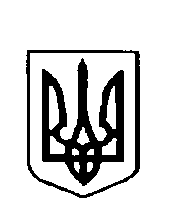 ВАРКОВИЦЬКА сільська рада Восьме скликання(тридцять дев’ята сесія) рішенняПро затвердження технічної документації із землеустрою гр..Пшеничної В.В.  щодо встановлення (відновлення) меж земельних ділянок в натурі (на місцевості), для ведення особистого селянського господарства. Розглянувши заяву громадянки Пшеничної Валентини Сидорівни, жительки  с.Варковичі  вул.Підгірна, 49   про затвердження технічної документації із землеустрою щодо встановлення (відновлення) меж земельних ділянок в натурі (на місцевості), для ведення особистого селянського господарства із земель колективної власності колишнього КСП "Зоря" на території Варковицької сільської ради, розроблену фізичною особою підприємцем Половей В.В., керуючись ст..121 Земельного кодексу України, ст..55 Закону України "Про  землеустрій" Законом України "Про виділення в натурі (на місцевості) земельних ділянок власникам земельних часток (паїв)",  ст..26 Закону України  "Про місцеве самоврядування в Україні", сільська радаВ И Р І Ш И Л А:1. Затвердити технічну документацію із землеустрою щодо встановлення (відновлення) меж земельних ділянок в натурі (на місцевості) громадянки Пшеничної Валентини Сидорівни для ведення особистого селянського господарства із земель колективної власності колишнього КСП "Зоря" на території Варковицької сільської ради:      -  в масиві № 14 (рілля) ділянка № 293 площею 1,3228га., кадастровий номер 5621687000:09:005:0181,   площею 0,8530га., кадастровий номер 5621687000:09:005:0183 у власність взамін успадкованого сертифіката на право на земельну частку (пай) серії РВ № 0101543. 2.  Виділити в натурі гр. Пшеничній Валентині Сидорівні земельні ділянки:Рілля площею – 1,3228га., кадастровий номер 5621687000:09:005:0181Рілля площею – 0,8530га., кадастровий номер 5621687000:09:005:0183 для ведення особистого селянського господарства, розташованої за межами населених пунктів на території Варковицької сільської ради Дубенського району Рівненської області.3.Громадянці  Пшеничній Валентині Сидорівні оформити право власності на земельні ділянки в порядку визначеному законодавством. 4.Контроль за виконання даного рішення покласти на землевпорядника сільської ради.
Сільський голова 						 Юрій ПАРФЕНЮК    8 грудня 2023 року      №1214     